SPRAWNOŚĆ RUCHOWA  - manualna i grafomotoryczna  (motoryka mała)propozycje zabawy usprawniającychKażde dziecko wykonuje prace w swoim tempie i w miarę swoich możliwości, rodzic chwali i czuwa nad bezpieczeństwem.  (przygotowała Magdalena Marnik-Szajter)Żródło: „Diagnoza i wspomaganie rozwoju psychoruchowego dziecka w wieku przedszkolnym”       K. Skarbek, I. Wrońska, Kraków 2018, Facebook, you tube.ZABAWY PALUSZKOWEhttps://www.youtube.com/watch?v=7tBVZINpUAwhttps://www.youtube.com/watch?v=1-7oKyZCQXQ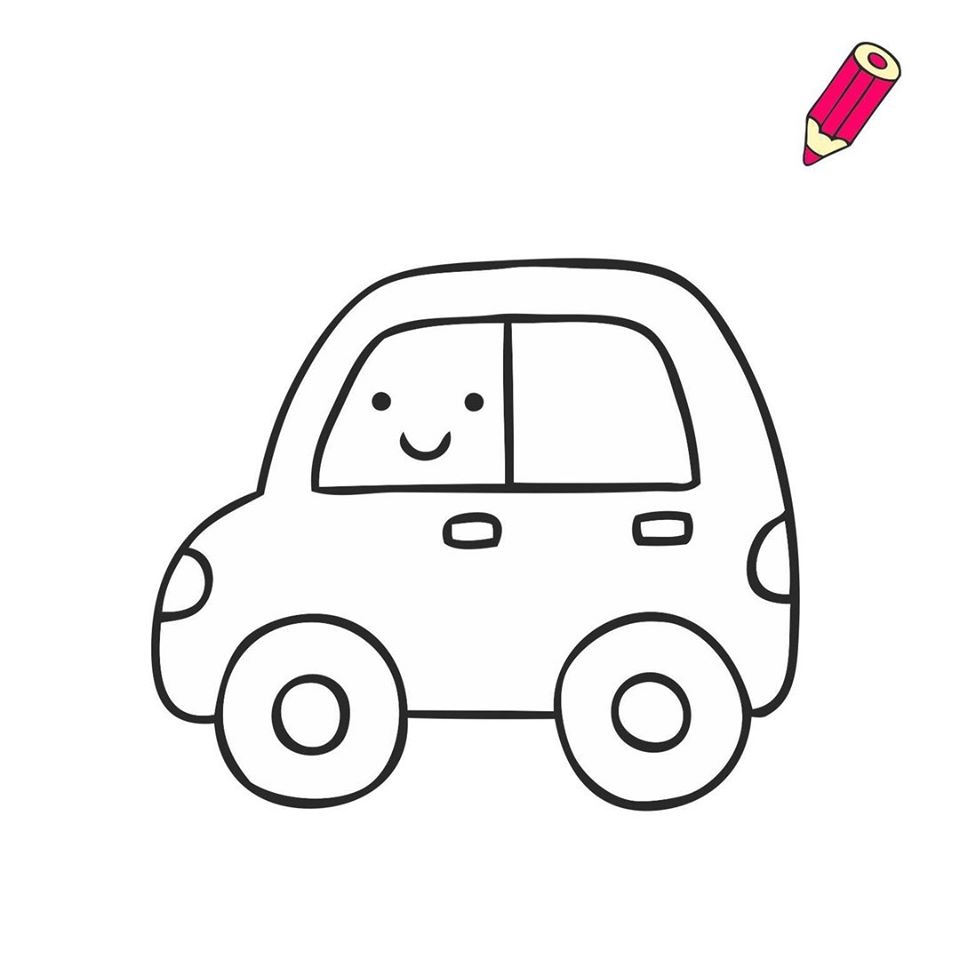 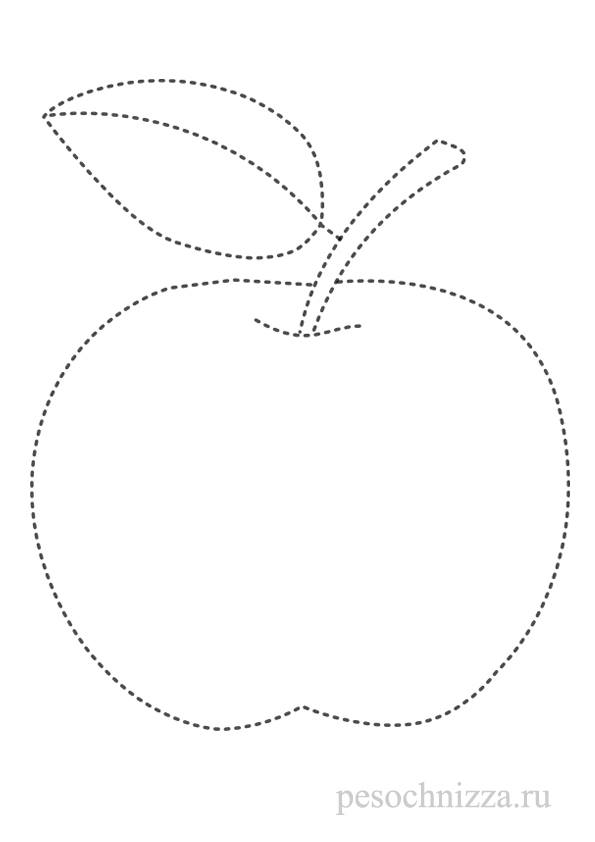 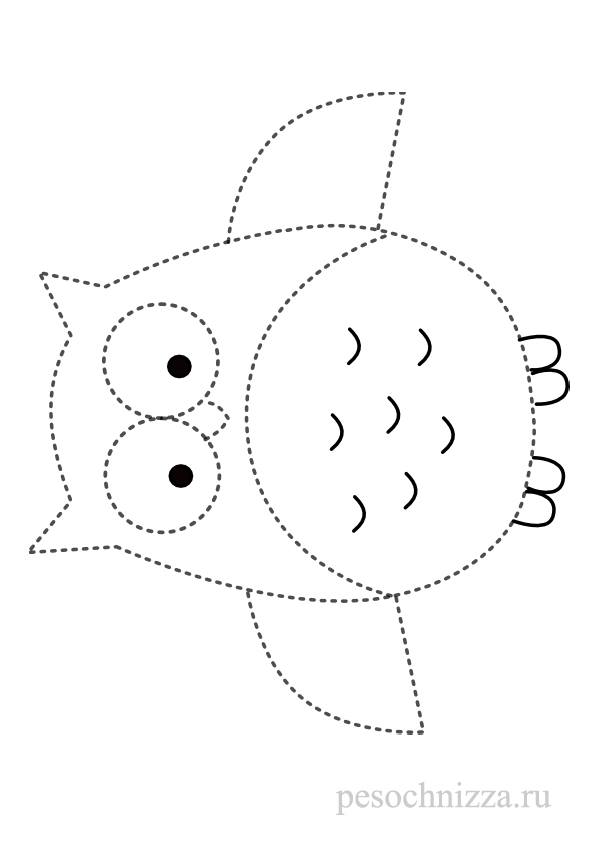 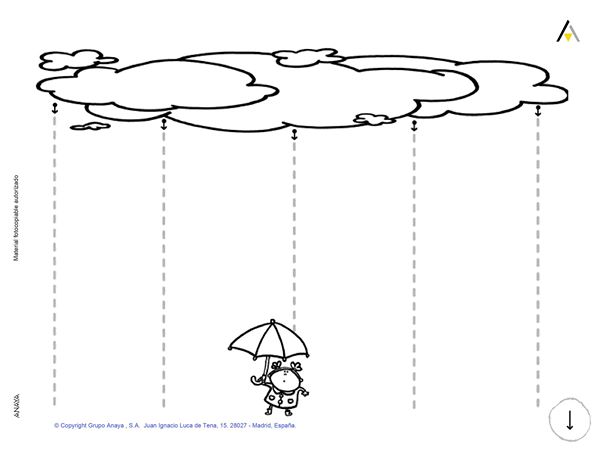 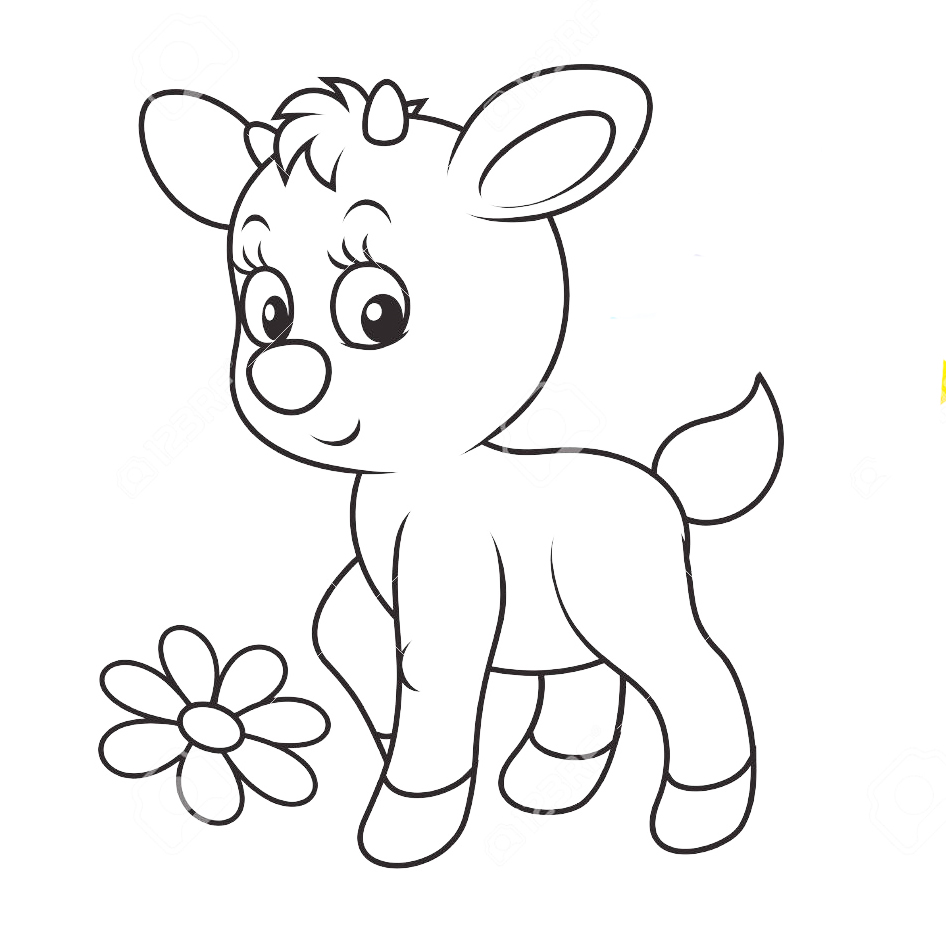 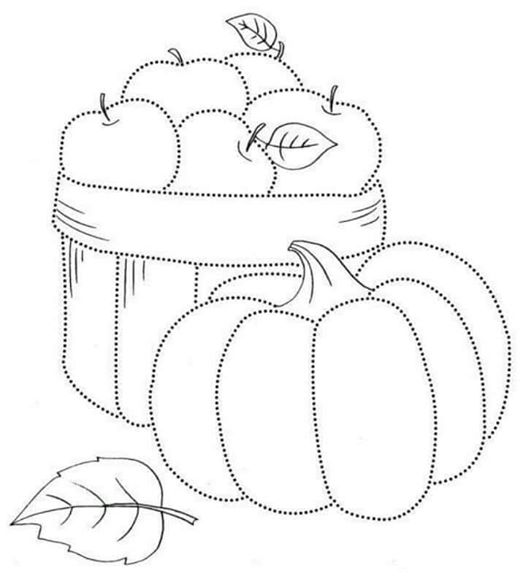 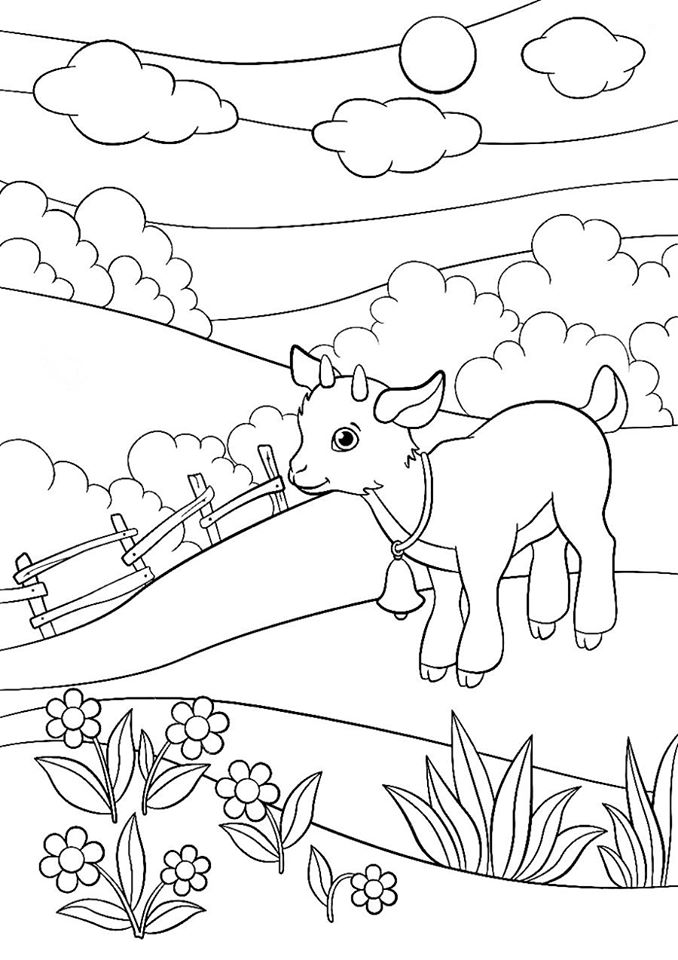 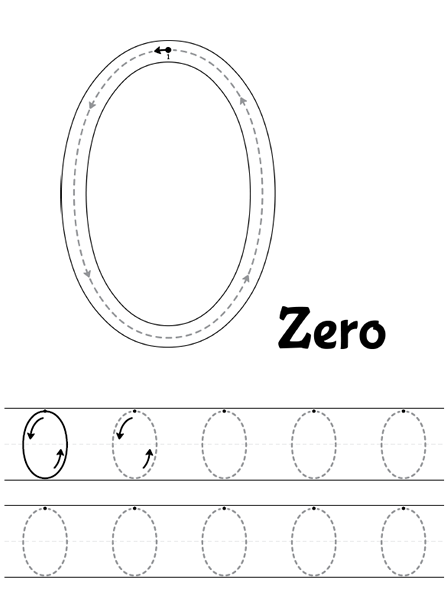 3 latkirozwijanie samodzielności: posługiwanie się sztućcami – łyżką, widelcem, próby samodzielnego ubierania i ściągania garderoby, czynności higieniczne – mycie rąk, twarzy, wycieranie się ręcznikiem, korzystanie z toaletyzabawy klockami ( wieża do 8 klocków),zabawy plasteliną, innymi masami  -gniecenie, przenoszenie z ręki do ręki, rysowanie ( postać ludzka – głowonóg), kolorowanie prostych, dużych kolorowanek,przycinanie kartki nożyczkami (pod opieka rodzica)4 latkidalsze rozwijanie samodzielności : czesanie włosów, mycie zębów, ubieranie, rozbieranie bez zapinania guzików,zabawy klockami – budowanie np. zamków, zabawy plasteliną, innymi masami, (kulka, )rysowanie prostego schematu człowieka ( 4 elementy), kolorowanie dużych rysunków z małą ilością szczegółów, próby rysowania po śladzie,wycinanie dużego kwadratu (pod opieką rodzica),5 latkidalsze rozwijanie samodzielności: zapinanie i odpinanie guzików,zabawy klockami – budowanie tematycznych budowli – budynków, garaży,zabawy plasteliną : wałeczek, miseczka,rysowanie po śladzie, proste szlaczki, kolorowanki mniejsze z większą liczbą elementów,wycinanie koła (pod opieką rodzica), 6 latkidalsze rozwijanie samodzielności : wiązanie butów,zabawy klockami – budowanie tematycznych budowli – budynków, garaży,zabawy plastelina postaci np. bałwan,rysowanie pośladzie również literopodobnym, cyfropodobnym, szlaczki, kolorowanki mniejsze z większą liczbą  drobnych elementów i szczegółów (w konturze, bez wychodzenia za linię)wycinanie koła, mniejszych kwadratów, wykonywanie precyzyjnych ruchów dłoni -darcie papieru na kawałki i przyklejanie w określone miejsca (pod opieką rodzica),